[ALL INDIA TENNIS ASSOCIATION]FOR ON SITE ACCOMMODATION PLEASE CONTACT-                 +91 9813254254 RULES / REGULATIONSNAME OF THE TOURNAMENTAITA RANKING TALENT  SERIES- (TS) 3Days  Boys & Girls NAME OF THE STATE ASSOCIATIONHARYANA TENNIS ASSOCIATIONHONY. SECRETARY OF ASSOCIATIONMr. SUMAN KAPURADDRESS OF ASSOCIATIONkapursuman@yahoo.comTOURNAMENT WEEKWEEK : 29 JANUARY,2018THE ENTRY IS TO BE SENT BY EMAIL ONLY Mr. RAMESH ROZRA+91 9813254254rozra_tennis@rediffmail.comADDRESSROZRA TENNIS ACADEMYBEHIND RADHA SOAMI SATSANG GHARSECTOR-33 KARNAL ( HARYANA )AGE GROUP  -U -16TOURNAMENT CATEGORY  - TS  3DaysTOURNAMENT DIRECTORMR. RAMESH ROZRArozra_tennis@rediffmail.com+91 9813254254SIGN-IN27/01/201812:00 -14:00 P.M.ENTRY DEADLINEWITHDRAWAL DEADLINEWITHDRAWAL DEADLINENAME OF THE VENUENAME OF THE VENUEROZRA TENNIS ACADEMYROZRA TENNIS ACADEMYADDRESS OF VENUEADDRESS OF VENUEROZRA TENNIS ACADEMYBEHIND RADHA SOAMI SATSANG GHARSECTOR-33 KARNAL ( HARYANA ) ROZRA TENNIS ACADEMYBEHIND RADHA SOAMI SATSANG GHARSECTOR-33 KARNAL ( HARYANA ) TOURNAMENT REFEREETOURNAMENT REFEREEMR. ANKUR CHOUDHARYMR. ANKUR CHOUDHARYMOBILE NO.+91 8930762977COURT SURFACECLAY + SYNTHETIC BALLSTBANO. OF COURTS04 + 2FLOODLITYES -2NAMEThe Jewels NAMEADDRESSwww.hoteljewels.inADDRESSTARIFF TARIFF DOUBLESINGLEENTRY
No entry will be accepted through telephone.Please carry your Original AITA ITN Card for sign in On SIGN IN DAY 26th Jan 2018, Friday between 12-2 pm.
AGE ELIGIBILITY
Players born: After 1ST Jan 2006 are eligible for participation in U/12 event. After 1ST Jan 2004 are eligible for participation in U/14 event.  After 1ST Jan 2002 are eligible for participation in U/16 event.  After 1ST Jan 2000 are eligible for participation in U/18 event.    
ENTRY FEEAITA Registration CardIt is mandatory for the player to carry ORIGINAL REGISTRATION CARD for the sign-in. In case the player registration is in process with AITA, the player has to carry Original receipt or copy of mail from AITA confirming that  player registration is in process.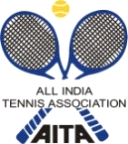 